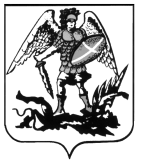 КОНТРОЛЬНО-СЧЕТНАЯ ПАЛАТА АРХАНГЕЛЬСКОЙ ОБЛАСТИПРЕДСЕДАТЕЛЬпл. Ленина, 1, г. Архангельск, 163000 телефон/факс: 63-50-66, e-mail: support@kspao.ru ЗАКЛЮЧЕНИЕпо результатам экспертизы проекта областного закона «О внесении изменений и дополнений в областной закон«Об областном бюджете на 2022 год и на плановый период 2023 и 2024 годов»г. Архангельск                                                                               17 марта 2022 г.В соответствии с п. 7 ст. 25 областного закона от 23.09.2008 № 562-29-ОЗ «О бюджетном процессе Архангельской области» (далее по тексту – закон о бюджетном процессе), подпунктом 1.1.3 Плана экспертно-аналитической и контрольной деятельности контрольно-счетной палаты Архангельской области на 2022 год, контрольно-счетной палатой проведена экспертиза проекта областного закона № пз7/741 «О внесении изменений и дополнений в областной закон «Об областном бюджете на 2022 год и на плановый период 2023 и 2024 годов», внесенного на 33-ю сессию Архангельского областного Собрания депутатов (далее – законопроект).Представленным законопроектом предлагается внести изменения в основные характеристики областного бюджета на 2022 и 2023 годы:2022 год:прогнозируемый объем доходов предлагается увеличить на 1 971,5 млн.руб., в результате чего доходы областного бюджета составят 119 396,4 млн.руб.;общий объем расходов предлагается увеличить на 3 640,0 млн.руб., в результате чего они составят 128 960,8 млн.руб.;дефицит бюджета предлагается увеличить на 1 668,4 млн.руб., и он составит 9 564,4 млн.руб.Прогнозируемый объем доходов и общий объем расходов областного бюджета на 2023 год предлагается увеличить на 834,9 млн.руб. В результате указанных изменений общий объем доходов составит 118 384,0 млн.руб., общий объем расходов составит 121 688,2 млн.руб.Изменение прогнозируемого объема налоговых и неналоговых доходов областного бюджета на 2022 год и плановый период не планируется.Законопроектом предлагается увеличить доходную часть областного бюджета на 2022 год и на плановый период 2023 год в части безвозмездных поступлений соответственно на 1 971,5 млн.руб. и на 834,9 млн.руб, в результате объем безвозмездных поступлений составит в 2022 году 42 350,4 млн.руб., в 2023 году – 37 812,9 млн.руб., в том числе:Поступление иных межбюджетных трансфертов на финансирование дорожной деятельности в отношении автомобильных дорог общего пользования регионального или межмуниципального, местного значения, учесть в доходах в 2022 году предлагается предусмотреть в сумме 1 030,7 млн.руб. в 2023 году – 834,9 млн.руб; Средства в 2022 году предлагается направить в дорожный фонд области на предоставления иных межбюджетных трансфертов бюджетам муниципальных образования Архангельской области в сумме 195,8 млн.руб. и в сумме 834,9 млн.руб. – на осуществление закупок для государственных нужд.Для обеспечения финансирования работ на строительных объектах в пос. Приводино Котласского района и в пос. Урдома Ленского района в соответствии с дополнительным соглашением от 02.02.2022 № 1 к Соглашению о сотрудничестве между Правительством Архангельской области и ПАО «Газпром» и договором пожертвования от 30.12.2019 № 1А между ООО «Газпром трансгаз Ухта» и ГКУ «ГУКС» предусматриваются в 2022 году прочие безвозмездные поступления в объеме 923,8 млн.руб.Отразить в доходах областного бюджета возврат остатков субсидий, субвенций и иных межбюджетных трансфертов, имеющих целевое назначение, прошлых лет, а также возврат организациями остатков субсидий прошлых лет в сумме 18,6 млн.руб., из них: 17,1 млн.руб. остаток субсидий на иные цели, выделенных и неизрасходованных в 2021 году областными учреждениями культуры.Отразить возврат в федеральный бюджет остатков субсидий, субвенций и иных межбюджетных трансфертов, имеющих целевое назначение, прошлых лет в сумме 1,6 млн.руб. со знаком «минус».В соответствии с заключенными между Правительством Архангельской области и Минсельхозом России соглашениями законопроектом предлагается в 2022 году перераспределить 210,6 млн.руб. с кода бюджетной классификации доходов по субсидии бюджетам субъектов Российской Федерации на обеспечение комплексного развития сельских территорий на код доходов по субсидии бюджетам субъектов Российской Федерации на софинансирование капитальных вложений в объекты государственной (муниципальной) собственности в рамках обеспечения комплексного развития сельских территорий.Законопроектом предлагается увеличить размер резервного фонда Правительства Архангельской области на 2022 год на 180,1 млн.руб. (+92,3 %), в результате чего он составит 375,1 млн.руб. Согласно пояснительной записке к законопроекту, увеличение обусловлено недостатком средств.Размер резервного фонда Правительства Архангельской области с учетом предлагаемых изменений составляет чуть менее 0,3 % общего объема расходов областного бюджета, что не превышает его предельный размер, установленный п. 3 ст. 81 БК РФ.Законопроектом предлагается увеличить на 2022 год ассигнования инспекции по ветеринарному надзору Архангельской области в сумме 6,504 млн.руб. в рамках государственной программы развития сельского хозяйства и регулирования рынков сельскохозяйственной продукции, сырья и продовольствия Архангельской области на финансовое обеспечение деятельности государственных бюджетных учреждений Архангельской области ветеринарной сети.Средства предлагается направить на выполнение мероприятий, связанных с размещением в приютах для животных и содержанием в них животных без владельцев, которые не могут быть возвращены на прежние места обитания, до момента передачи таких животных новым владельцам или наступления естественной смерти таких животных (пожизненное содержание) из расчета содержания 198 голов животных без владельцев в течение 2022 года (198 гол. (количество животных, находящихся в приютах свыше 6 месяцев) * 90 руб. (содержание одного животного в сутки) * 365 дней).Контрольно-счетная палата полагает необходимым отметить следующее:В соответствии с п. 5 ст. 18 Федерального закона от 27.12.2018 N 498-ФЗ «Об ответственном обращении с животными и о внесении изменений в отдельные законодательные акты Российской Федерации» (далее – Закон № 498-ФЗ) содержание отловленных животных без владельцев в местах и пунктах временного содержания животных, не являющихся приютами для животных, не допускается.Согласно п.п. 2, 3 ст. 7 Закона № 498-ФЗ органы государственной власти субъектов Российской Федерации вправе создавать приюты для животных и обеспечивать их функционирование на территории соответствующего субъекта Российской Федерации. Органы государственной власти субъектов Российской Федерации вправе наделять отдельными полномочиями в области обращения с животными органы местного самоуправления в соответствии с законодательством Российской Федерации, законодательством субъектов Российской Федерации.Порядок осуществления деятельности по обращению с животными без владельцев и организации деятельности приютов для животных и нормы содержания животных в них на территории Архангельской области утвержден постановлением Правительства Архангельской области от 17.12.2019 № 703-пп «Об утверждении Порядка осуществления деятельности по обращению с животными без владельцев и организации деятельности приютов для животных и норм содержания животных в них на территории Архангельской области» (далее – порядок).В соответствии с Порядком: организация мероприятий при осуществлении деятельности по обращению с животными без владельцев осуществляется инспекцией по ветеринарному надзору Архангельской области (далее - инспекция) (п. 3); мероприятия при осуществлении деятельности по обращению с животными без владельцев включают в себя: 1) отлов животных без владельцев, в том числе их транспортировку и немедленную передачу в приюты; 2) содержание животных без владельцев в приютах; 3) возврат потерявшихся животных их владельцам, а также поиск новых владельцев поступившим в приюты животным без владельцев; 4) возврат животных без владельцев, не проявляющих немотивированной агрессивности, на прежние места их обитания; 5) размещение в приютах и содержание в них животных без владельцев, которые не могут быть возвращены на прежние места их обитания, до момента передачи таких животных новым владельцам или наступления естественной смерти таких животных (п. 4); отлов животных без владельцев, их транспортировка, передача в приюты и возврат животных без владельцев, не проявляющих немотивированной агрессивности, на прежние места их обитания осуществляются государственными ветеринарными организациями Архангельской области, подведомственными инспекции (далее - государственные ветеринарные организации), с учетом настоящего пункта (п. 5); содержание отловленных животных без владельцев в местах и пунктах временного содержания животных, не являющихся приютами, не допускается (п. 14); государственные ветеринарные организации передают животных без владельцев в приюты, являющиеся их структурными подразделениями (п. 15; животные без владельцев размещаются и содержатся в приютах до возврата их владельцам, передачи новым владельцам, возврата на прежние места их обитания или наступления естественной смерти таких животных с соблюдением требований, предусмотренных статьями 9, 16 и 17 Закона № 498-ФЗ (п. 31); право собственности на отловленных животных без владельцев возникает в порядке, предусмотренном Гражданским кодексом Российской Федерации (п. 32).В соответствии со ст. 231 Гражданского Кодекса РФ, если в течение шести месяцев с момента заявления о задержании безнадзорных домашних животных их собственник не будет обнаружен или сам не заявит о своем праве на них, лицо, у которого животные находились на содержании и в пользовании, приобретает право собственности на них. При отказе этого лица от приобретения в собственность содержавшихся у него животных они поступают в муниципальную собственность и используются в порядке, определяемом органом местного самоуправления.Таким образом, животные, собственник которых не обнаружен, по истечению установленного срока поступают в муниципальную собственность вне зависимости от волеизъявления муниципального образования, следовательно, в силу ст. 210 Гражданского кодекса РФ бремя по содержанию животных, находящихся в приютах свыше 6 месяцев, должен нести орган местного самоуправления.Кроме того, согласно п. 1.1 Порядка использования безнадзорных домашних животных, принятых в собственность городского округа «Город Архангельск», утвержденного постановлением Администрации городского округа «Город Архангельск» от 18.05.2021 № 881, финансовое обеспечение расходных обязательств, связанных с реализацией настоящего постановления, осуществляется за счет средств городского бюджета и иных источников, не запрещенных законодательством Российской Федерации.Законопроектом предлагается увеличить бюджетные ассигнования министерству ТЭК и ЖКХ АО по ГП «Развитие энергетики, связи и жилищно-коммунального хозяйства Архангельской области» на предоставление субсидий на возмещение недополученных доходов, возникающих в результате государственного регулирования тарифов в сумме 372,3 млн. руб., в том числе: на холодную воду и водоотведение для населения и потребителей, приравненных к населению в сумме 13,85 млн.руб. С учетом указанных ассигнований объем финансирования на 2022 год составит 72,5 % от потребности (недофинансирование составит 421,0 млн.руб.);на тепловую энергию, поставляемую населению и потребителям, приравненным к населению, на нужды теплоснабжения в сумме 358,45 млн.руб. С учетом выделенных ассигнований объем финансирования на 2022 год составит 74,9 % от потребности (недофинансирование составит 932,7 млн.руб.).Законопроектом предлагается впервые направить иные межбюджетные трансферты на новое мероприятие – «Организация транспортного обслуживания населения на пассажирских муниципальных маршрутах автомобильного транспорта на территории городских округов «Город Архангельск» и «Северодвинск» по подпрограмме «Развитие общественного пассажирского транспорта и транспортной инфраструктуры Архангельской области» ГП АО «Развитие транспортной системы Архангельской области» и предусмотреть бюджетные ассигнования в объемах:а) 2023 год в сумме 1084,0 млн. руб., в том числе:на территории городского округа «Город Архангельск» в сумме 699,6 млн.руб.;на территории городского округа «Северодвинск» в сумме 384,4 млн.руб.б) 2024 год в сумме 1 099,6 млн. руб., в том числе:на территории городского округа «Город Архангельск» в сумме 708,4 млн.руб.;на территории городского округа «Северодвинск» в сумме 391,3 млн.руб.Согласно пояснительной записке к законопроекту: предстоящая реформа общественного пассажирского транспорта в Архангельской области направлена на внедрение новых стандартов транспортного обслуживания, которые формируют новые требования: использование только низкопольных автобусов, оборудованных для перевозки маломобильных групп граждан, обеспечение процента выполнения рейсов по расписанию не ниже 98 %, использование в качестве топлива компримированного природного газа, соблюдение единых требований к внешнему виду и профессиональному уровню водителей, ужесточение штрафных санкций за несоблюдение условий контрактов.В основном на маршрутах планируется использовать низкопольные автобусы среднего класса, на островных и дачных маршрутах автобусы марки ПАЗ в связи с невозможностью использования низкопольных автобусов из-за тяжелых дорожных условий …».В составе документов к законопроекту предоставлены расчеты начальной (максимальной) цены контрактов (далее – НМЦК) на выполнение работ, связанных с осуществлением регулярных перевозок пассажиров и провоза багажа автомобильным транспортом и городским наземным электрическим транспортом по муниципальным маршрутам регулярных перевозок по регулируемому тарифу (далее – Расчет НМЦК) в соответствии с требованиями приказа Минтранса России. от 20.10.2021 N 351 «Об утверждении Порядка определения начальной (максимальной) цены контракта, а также цены контракта, заключаемого с единственным поставщиком (подрядчиком, исполнителем), при осуществлении закупок в сфере регулярных перевозок пассажиров и багажа автомобильным транспортом и городским наземным электрическим транспортом» (далее – Приказ № 351).Количество транспортных средств, необходимых для выполнения регулярных перевозок по маршрутам, годового пассажиропотока, планируемого пробега транспортных средств, приняты в расчете НМЦК министерством транспорта на основании результатов выполнения НИР «Выполнение работы по разработке модели организации регулярных перевозок пассажиров и багажа наземным городским пассажирским транспортом общего пользования по муниципальным маршрутам регулярных перевозок на территории городского округа «Город Архангельск».Законопроектом предлагается увеличить объем дорожного фонда на 2022 год на 2 076,0 млн.руб. или на 19,5 % к первоначально утвержденному объему, на 2023 год на 3 241,3 млн.руб. или на 25,7 % к первоначально утвержденному объему, в том числе:                                                                                                                           млн.руб.Расходы дорожного фонда увеличены на реализацию следующих мероприятий:Законопроектом предлагается в пределах ассигнований министерства имущественных отношений Архангельской области на 2022 год в целях реализации мероприятия по разработке проектно-сметной документации для создания полигонов и мусоросортировочных комплексов акционерным обществом «Архангельский экологический оператор» и для полноценного функционирования общества в рамках реализации данной задачи перенести 17,20 млн.руб. для осуществления взноса в уставный капитал акционерного общества «Архангельский экологический оператор» на организацию разработки проектно-сметной документации для создания полигонов и мусоросортировочных комплексов и пополнение оборотных средств общества за счет соответствующего уменьшения взноса в уставный капитал акционерного общества «Архангельский экологический оператор» на разработку проектно-сметной документации для создания полигонов и мусоросортировочных комплексов.Соответствующие изменения вносятся в приложение № 20 к закону об областном бюджете «Распределение бюджетных ассигнований на предоставление бюджетных инвестиций юридическим лицам, не являющимся государственными учреждениями и государственными унитарными предприятиями, на 2022 год и на плановый период 2023 и 2024 годов».Следует отметить, что в приложение № 20 сумма в 17,2 млн.руб., отражена, как взнос Архангельской области в уставный капитал акционерного общества, а в пояснениях следует «…пополнение оборотных средств общества за счет соответствующего уменьшения взноса в уставный капитал», при этом в ведомственной структуре расходов областного бюджета министерству имущественных отношений Архангельской области на 2022 год 93,0 млн.руб. отражены по целевой статье 1010071680 «Взнос в уставный капитал акционерного общества «Архангельский экологический оператор» виду расхода 450 «Бюджетные инвестиции иным юридическим лицам».Постановлением Правительства Архангельской области от 14.12.2021 № 719-пп утвержден Порядок принятия решений о предоставлении из областного бюджета бюджетных инвестиций юридическим лицам, не являющимся государственными учреждениями и государственными унитарными предприятиями Архангельской области, на цели, не связанные с осуществлением капитальных вложений в объекты капитального строительства, находящиеся в собственности указанных юридических лиц (их дочерних обществ), и (или) приобретением ими объектов недвижимого имущества (далее Порядок № 719-пп).Согласно п. 4 Порядка № 719-пп, оформление доли Архангельской области в уставном (складочном) капитале, принадлежащей Архангельской области, осуществляется в порядке и по ценам, которые определяются в соответствии с законодательством Российской Федерации.Согласно ст. 1 Федерального закона от 25.02.1999 № 39-ФЗ (ред. от 30.12.2021) «Об инвестиционной деятельности в Российской Федерации, осуществляемой в форме капитальных вложений»: «Инвестиции - денежные средства, ценные бумаги, иное имущество, в том числе имущественные права, иные права, имеющие денежную оценку, вкладываемые в объекты предпринимательской и (или) иной деятельности в целях получения прибыли и (или) достижения иного полезного эффекта».При предоставлении инвестиций в уставной капитал АО «Архангельский экологический оператор» Архангельская область должна получить в собственность акции общества, имеющих рыночную стоимость.Ранее КСП АО отмечалось, что согласно Уставу АО «Архангельский экологический оператор» уставный капитал его составляет 30 543 838 руб. - номинальная стоимость 30 543 838 штук обыкновенных акций общества (номинальной стоимостью 1 рубль каждая), приобретенных акционерами (размещение акций):2 069,261 тыс.руб. – денежные средства ИК «Архангельск», которые на сегодняшний день отсутствуют;28 474,577 тыс.руб. – рабочий проект 2008 года «Газопровода Нёнокса-Архангельск. Газопровод - отвод к п. Кулой» в оценке от 2015 года, который на 2022 год устарел.Кроме этого, по информации, размещенной на портале СБиС, результаты деятельности АО «Архангельский экологический оператор» низкие. Так, за 2020 год доходы составили 67,7 млн.руб., расходы – 69,4 млн.руб., чистая прибыль «минус» 1,7 млн.руб. (убыток). Чистые активы составляют 29,5 млн.руб., что меньше уставного капитала на 1,0 млн.руб.В соответствии со ст. 35 Федерального закона от 26.12.1995 № 208-ФЗ «Об акционерных обществах», если по окончании второго финансового года или каждого последующего финансового года стоимость чистых активов акционерного общества окажется меньше его уставного капитала, в состав годового отчета акционерного общества должен быть включен раздел о состоянии его чистых активов, содержащий в том числе перечень мер по приведению стоимости чистых активов акционерного общества в соответствие с величиной его уставного капитала, а если стоимость чистых активов акционерного общества останется меньше его уставного капитала по окончании финансового года, следующего за вторым финансовым годом или каждым последующим финансовым годом, по окончании которых стоимость чистых активов общества оказалась меньше его уставного капитала, акционерное общество не позднее чем через шесть месяцев после окончания соответствующего финансового года обязано принять решение об уменьшении своего уставного капитала до величины, не превышающей стоимости его чистых активов, или решение о своей ликвидации.Согласно п. 7.5 Устава АО «Архангельский экологический оператор» при увеличении уставного капитала общество обязано руководствоваться ограничениями, установленными федеральными законами.Таким образом, при инвестировании в уставной капитал АО «Архангельский экологический оператор» Архангельская область получит в собственность акции общества, которое находится на грани ликвидации и рыночная стоимость которых (с учетом финансового положения общества) указывает на неэффективное вложение бюджетных средств.В ведомственной структуре расходов областного бюджета 93,0 млн.руб. (75,8 + 17,2) отражены по целевой статье 1010071680 виду расходов 450 «Бюджетные инвестиции иным юридическим лицам», а сумма в размере 17,2 млн.руб. требуется на обеспечение деятельности акционерного общества «Архангельский экологический оператор», из них:8 314 026,0 рублей - необходимые затраты на заработную плату работников общества с учётом начислений;1 350 000,0 рублей - обеспечение аренды офисного помещения;5 450 000,0 рублей - приобретение автотранспорта, оргтехники, мебели, топлива, хозяйственных товаров и прочие расходы;536 374,0 рубля - приобретение специального программного обеспечения, косметический ремонт, консультационные и юридические услуги, услуги связи и интернета, юридическое и бухгалтерское обеспечение;1 549 600,0 рублей - погашение задолженности акционерного общества «Корпорация развития Архангельской области», так как акционерное общество «Архангельский экологический оператор» создано путём реорганизации акционерного общества «Корпорация развития Архангельской области»).Под бюджетными инвестициями понимаются бюджетные средства, направляемые на создание или увеличение за счет средств бюджета стоимости государственного имущества (ст. 6 БК РФ), данные расходы не относятся к инвестициям и не могут быть предусмотрены областным законом об областном бюджете по виду расхода 450 «Бюджетные инвестиции иным юридическим лицам».Законопроектом предлагается внести изменения в бюджетные ассигнования на реализацию областной адресной инвестиционной программы (далее – ОАИП): В разделе 3.1 пояснительной записки к законопроекту предлагается «уменьшить ассигнования по объектам, финансирование которых возможно перенести на 2 полугодие», в сумме 604,0 млн.руб.Внесение изменений в ОАИП с представленной формулировкой противоречит п. 28 Правил формирования областной адресной инвестиционной программы на очередной финансовый год и на плановый период, утвержденных постановлением Правительства Архангельской области от 10.07.2012 № 298-пп в ред. от 13.12.2021 (далее – Правила № 298-пп), согласно которому перераспределение предусмотренных по объектам программы объемов бюджетных ассигнований возможно исключительно в четырех следующих случаях:в если по итогам закупок товаров, работ, услуг для обеспечения государственных и муниципальных нужд не определен поставщик (подрядчик, исполнитель);если в течение трех месяцев и более на объекте не начаты строительно-монтажные работы либо остаются невостребованными запланированные средства бюджетов бюджетной системы Российской Федерации;снижения стоимости работ по объекту или стоимости приобретаемого объекта недвижимого имущества по итогам осуществления закупок товаров, работ, услуг для обеспечения государственных и муниципальных нужд;при изменении состава или полномочий (функций) главных распорядителей (подведомственных им государственных казенных учреждений Архангельской области), в том числе изменении подведомственности государственных учреждений, государственных предприятий, а также в случае изменения типа государственных учреждений или организационно-правовой формы государственных предприятий.Кроме того, согласно п. 2 Правил № 298-пп, ОАИП является документом, устанавливающим распределение предусмотренных в областном законе об областном бюджете на очередной финансовый год и на плановый период главным распорядителям средств областного бюджета бюджетных ассигнований на осуществление капитальных вложений. Соответственно, Правилами № 298-пп не предусмотрено формирование ОАИП в разрезе полугодий либо каких-то иных периодов, отличных от года.При этом, КСП АО полагает необходимым отметить, что по следующим объектам (мероприятиям) ОАИП, по которым бюджетные ассигнования предлагается перенести на 2 полугодие, заключены и в 2022 году продолжают действовать государственные (муниципальные) контракты, в рамках которых заказчики обязаны своевременно осуществлять оплаты выполненных подрядчиками работ:корректировка проектной документации и строительство объекта «Пристройка к зданию хирургического корпуса государственного бюджетного учреждения здравоохранения Архангельской области «Мезенская центральная районная больница»;строительство начальной общеобразовательной школы на 320 учащихся в с. Ильинско-Подомское Вилегодского муниципального округа Архангельской области;строительство школы на 90 учащихся в с. Долгощелье Мезенского района Архангельской области;строительство здания специального учреждения УФМС в г. Архангельске;строительство здания участковой больницы на 40 посещений и стационаром на 10 коек в поселке Соловецкий, корректировка проектно-сметной документации, экспертиза проекта, проведение оценки воздействия на объект всемирного наследия ЮНЕСКО.Также необходимо отметить, что строительство таких объектов, как пристройка к зданию хирургического корпуса государственного бюджетного учреждения здравоохранения Архангельской области «Мезенская центральная районная больница, школа в с. Долгощелье, здание участковой больницы в пос. Соловецкий, осуществляется в условиях ограниченной транспортной доступности, поэтому своевременное обеспечение финансированием данных объектов сказывается, в числе прочих причин, на сроках ввода объектов в эксплуатацию. В разделе 3.1 пояснительной записки к законопроекту предлагается увеличить в рамках ОАИП бюджетные ассигнования на:30,3 млн.руб. на оплату задолженности по решению арбитражного суда Архангельской области по делу № А05-13473/2021 от 22.01.2022 ООО «РК-Инвест» по объекту «Строительство 300-квартирного дома по пр. Московский в г. Архангельске» в соответствии с требованиями действующего законодательства и недопущения блокирования счетов ГКУ АО «ГУКС»;0,25 млн.руб. на оплату долга по постановлению четырнадцатого Арбитражного апелляционного суда от 18.01.2022 по делу № А05-8815/2021 ООО «Сполохи» по объекту «Пристройка сценическо-зрительного комплекса к основному зданию и реконструкция существующего здания Архангельского областного театра кукол (реконструкция наружных сетей водопровода)» в соответствии с требованиями действующего законодательства и недопущения блокирования счетов ГКУ АО «ГУКС».Согласно приложению № 4 «Предлагаемое изменение ведомственной структуры расходов областного бюджета на 2022 год и на плановый период 2023 и 2024 годов» к законопроекту, оплату по вышеуказанным судебным решениям предлагается осуществить за счет бюджетных ассигнований, предусмотренных по коду видов расходов 410 «Бюджетные инвестиции», который обобщает расходы бюджетов бюджетной системы РФ на осуществление бюджетных инвестиций по капитальным вложениям в объекты капитального строительства государственной (муниципальной) собственности и (или) на приобретение объектов недвижимого имущества в государственную (муниципальную) собственность.Предлагаемое внесение изменений в ОАИП противоречит п. 2 Правил № 298-пп, поскольку ОАИП является документом, устанавливающим распределение бюджетных ассигнований на осуществление капитальных вложений.Согласно п. 15 федерального стандарта бухгалтерского учета для организаций государственного сектора «Основные средства», утвержденного приказом Минфина России от 31.12.2016 № 257н (ред. от 25.12.2019) (далее – ФСБУ № 257н), первоначальная стоимость объекта основных средств, приобретенного в результате обменных операций или созданного субъектом учета, определяется в сумме фактически произведенных капитальных вложений, а признание затрат в составе фактически произведенных капитальных вложений, формирующих стоимость объекта основных средств, прекращается, когда объект находится в состоянии, пригодном для использования по назначению.КСП АО отмечает, что 300-квартирный дом по пр. Московский в г. Архангельске введен в эксплуатацию в 2020 году, а наружные сети водопровода у Театра кукол используются в качестве основных средств с 2018 года.Таким образом, оплата по судебным решениям после ввода объекта в эксплуатацию не может быть признана капитальными вложениями, соответственно, не подлежит оплате за счет ассигнований, предусмотренных по КВР 410 «Бюджетные инвестиции».Кроме того, 0,25 млн.руб. предлагается направить на оплату долга по постановлению четырнадцатого арбитражного апелляционного суда от 18.01.2022 по делу № А05-8815/2021 ООО «Сполохи» по объекту «Пристройка сценическо-зрительного комплекса к основному зданию и реконструкция существующего здания Архангельского областного театра кукол (реконструкция наружных сетей водопровода)», однако, в таблице «Изменения в областной адресной инвестиционной программе на 2022 год и на плановый период 2023 и 2024 годов при внесении изменений в областной закон об областном бюджете, предусматривающих увеличение (уменьшение) объемов финансирования объектов, включенных в областную адресную инвестиционную программу» указанные изменения отражены в составе ГП АО «Культура Русского Севера» по мероприятию «Реконструкция здания Новодвинского ГКЦ».Законопроектом предлагается увеличить дефицит областного бюджета на 2022 год на 1 668,4 млн.руб. В результате уровень дефицита бюджета по отношению к налоговым и неналоговым доходам составит 12,4 %, а без учета планируемого снижения остатков на едином счете бюджета и средств в сумме 202,0 млн.руб., направляемых на реализацию инфраструктурных проектов – 10,0 %.В результате законопроектом предусмотрено выполнение условий соглашений о реструктуризации бюджетных кредитов, предоставленных бюджету Архангельской области из федерального бюджета, согласно которым Архангельская область обязуется обеспечить уровень дефицита бюджета не более 10 % по отношению к налоговым и неналоговым доходам.Законопроектом предлагается сократить верхний предел государственных долговых обязательств Архангельской области на 4 571,8 млн.руб. по состоянию на 01.01.2023, 01.01.2024 и 01.01.2025. В результате по состоянию на 01.01.2023 верхний предел долговых обязательств составит:на 01.01.2023 – 51 522,7 млн.руб. или 66,9 % по отношению к прогнозируемому поступлению налоговых и неналоговых доходов;на 01.01.2024 – 54 755,8 млн.руб. (68,0 %);на 01.01.2025 – 55 853,7 млн.руб. (66,7 %).Показатели верхнего предела государственных долговых обязательств Архангельской области на указанные выше даты с учетом предлагаемых изменений увязаны с фактически сложившимся уровнем долговых обязательств по состоянию на 01.01.2022 согласно показателя долговой книги Архангельской области (42 626,7 млн.руб. при прогнозных показателях по состоянию на 01.01.2022 в сумме 48 198,5 млн.руб.) с корректировкой на дополнительное планируемое привлечение кредитов от кредитных организаций в 2022 году в сумме 1 000,0 млн.руб.Сведения о выполнении условий соглашений о реструктуризации бюджетных кредитов представлены ниже:Таким образом, с учетом допустимых возможных превышений, параметры государственных долговых обязательств Архангельской области с учетом предлагаемых законопроектом изменений соответствуют условиям соглашений с Минфином России.Законопроектом предлагается сократить расходы на обслуживание долговых обязательств Архангельской области, в том числе:в 2022 году на 827,2 млн.руб. или на 25,3 %;в 2023 году на 514,4 млн.руб. или на 14,3 %;в 2024 году на 963,6 млн.руб. или на 30,5 %.Согласно пояснительной записке к законопроекту, «Уменьшение связано с высвобождением части лимита бюджетных обязательств, предусмотренных на проведение новых аукционов по закупке кредитных ресурсов в 2022 году. Отмена части планируемых аукционов обусловлена привлечением заимствований в 2021 году ниже плановых показателей и, соответственно, снижением верхнего предела государственного долга на 1 января 2023 года».С учетом представленного министерством финансов Архангельской области расчета экономии бюджетных ассигнований на указанные цели, полагаем, что сокращение расходов на обслуживание долговых обязательств Архангельской области в настоящее время представляется обоснованным. Однако следует отметить, что в связи с резко меняющейся конъюнктурой на финансовых рынках, в течение 2022 года может потребоваться дальнейшая корректировка объема указанных ассигнований.По результатам проведенной экспертизы контрольно-счетная палата Архангельской области полагает возможным принятие законопроекта Архангельским областным Собранием депутатов с учетом замечаний, изложенных в настоящем заключении.периодвсегов том числев том числепериодвсегофедеральный бюджет областной бюджет2022 год2 076,01 030,731 045,302023 год3 241,3834,932 406,35Наименование мероприятий2022 год2022 годНаименование мероприятийФедеральный бюджет, млн.руб.Областной бюджет, млн.руб.Реконструкция моста через Никольское устье Северной Двины в г. Северодвинске195,80,0Капитальный ремонт автомобильной дороги Архангельск (от дер. Рикасиха) – Онега (до дер. Кянда), км 96+934 – км 117+415834,90,0Предоставление субсидий местным бюджетам на реализацию инфраструктурных проектов0,0202,0Предоставление субсидий местным бюджетам на стимулирование программ развития жилищного строительства субъектов Российской Федерации в рамках федерального проекта «Жилье»0,0522,7Устройство линий искусственного освещения в рамках обеспечения безопасности движения по региональным автомобильным дорогам (13,486 км)0,090,2Капитальный ремонт моста через реку Великая Охта на км 62+583 автомобильной дороги Ильинско-Подомское – Быково – Павлово – Сорово – Фоминский0,055,8Ремонт автомобильных дорог в целях достижения показателей, установленных национальным проектом «Безопасные качественные дороги»0,0150,0Разработка проектной документации на реконструкцию мостового перехода через реку Вождеромка на км 60+464 автомобильной дороги Архангельск-Белогорский-Пинега-Кимжа-Мезень 0,02,6Разработка проектной документации на реконструкцию мостового перехода через реку Онега на км 12+977 автомобильной дороги Дениславье Североонежск – СОБР»0,03,8Капитальный ремонт и ремонт автомобильных дорог по маршруту Исакогорка – Новодвинск – Холмогоры0,02,9Устройство линий искусственного освещения в рамках обеспечения безопасности движения по региональным автомобильным дорогам0,013,7Модернизация нерегулируемых пешеходных переходов, светофорных объектов, пешеходных ограждений на автомобильных дорогах общего пользования местного значения0,01,6итого1 030,71 045,32023 год2023 годКапитальный ремонт автомобильной дороги Архангельск (от дер. Рикасиха) – Онега (до дер. Кянда), км 96+934 – км 117+415834,90,0Предоставление субсидий местным бюджетам на реализацию инфраструктурных проектов0,02 406,3итого834,92 406,3ПоказательНа 01.01.2023На 01.01.2024На 01.01.20251. Условие о предельном объеме государственного долга по отношению к планируемым налоговым и неналоговым доходам, %63,0 59,0 56,0 2. Выполнение условия о предельном объеме государственного долга по отношению к планируемым налоговым и неналоговым доходам согласно законопроекту, %66,9 68,0 66,7 3.1. Выполнение условий с учетом допустимого возможного превышения верхнего предела государственного долга на сумму бюджетных ассигнований, направляемых на осуществление бюджетных инвестиций; на остаток реструктурированной задолженности на 01.01.2022 в сумме 4 750,0 млн.руб.; на сумму бюджетных ассигнований, направляемых на реализацию инфраструктурных проектов за счет инфраструктурных бюджетных кредитов, %58,557,851,64. Условие о предельном объеме государственного долга по кредитам кредитных организаций по отношению к планируемым налоговым и неналоговым доходам, %50,0 50,0 50,0 5. Выполнение условия о предельном объеме государственного долга по кредитам кредитных организаций по отношению к планируемым налоговым и неналоговым доходам согласно законопроекту, %31,6 32,4 33,6 5.1. Выполнение условий с учетом допустимого возможного превышения верхнего предела государственного долга на сумму бюджетных ассигнований, направляемых на осуществление бюджетных инвестиций; на остаток реструктурированной задолженности на 01.01.2022 в сумме 4 750,0 млн.руб.; на сумму бюджетных ассигнований, направляемых на реализацию инфраструктурных проектов за счет инфраструктурных бюджетных кредитов, %23,322,218,4А.А. Дементьев